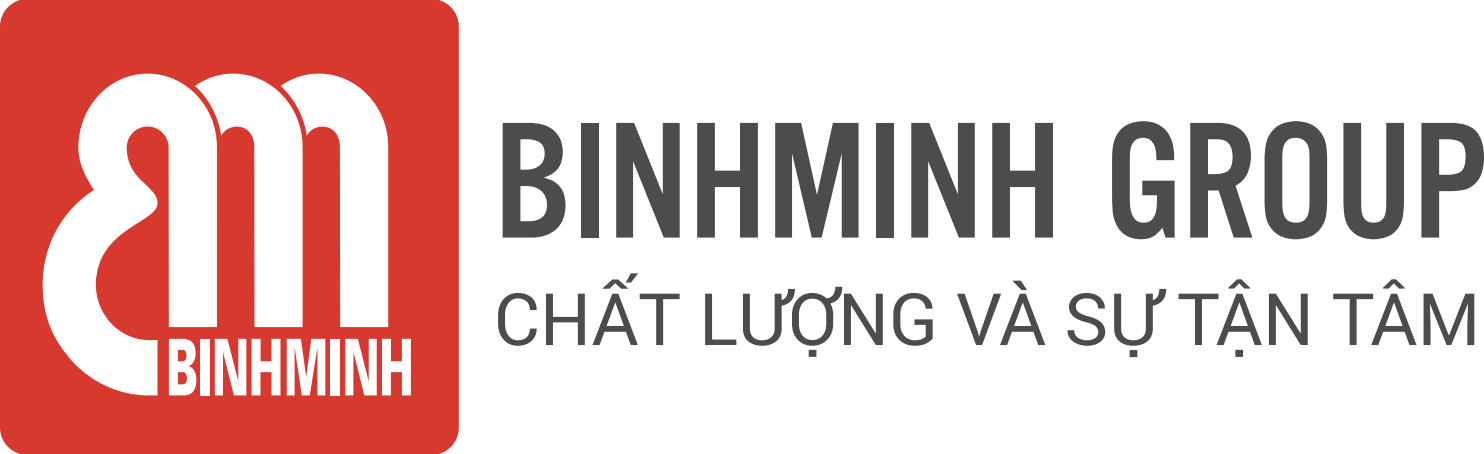 	PHIẾU TỔNG HỢP NỘI DUNG BÀI HỌC 	LỚP 1, CHƯƠNG TRÌNH TIẾNG ANH TOÁN       Unit 6. Numbers from 21 to 100 (Số đếm từ 21 đến 100)Lesson 1. Whole tens(Số tròn chục).-------------------------------- Lesson objectives (Mục tiêu bài học) - To identify and read  whole tens. (Nhận biết và đọc các số tròn chục trong phạm vi 100.)- To compare whole tens. (So sánh các số tròn chục phạm vi 100.).Lesson content (Nội dung bài học)Vocabulary ( Từ Vựng).New vocab: - thirty (ba mươi), - forty (bốn mươi), - fifty (năm mươi)Review: - ten (mười), - twenty (hai mươi), - smaller (bé hơn), - greater (lớn hơn), - plus (cộng),  - minus (trừ), - equals (bằng)2.Structures (Cấu trúc câu) .Review: • (Number) is greater/ smaller than (number).• (Number) plus/ minus (number) equals (number)..Homelink (Dặn dò về nhà)Các con viết từ mới mỗi từ 2 dòngLuyện nói từ vựng và cấu trúcLuyện tập/ thực hành những bài tập còn lại con chưa hoàn thiện trên lớp trang 85,86, 87Trân trọng cảm ơn sự quan tâm, tạo điều kiện của các Thầy/Cô và Quí vị PHHS trong việc đồng hành cùng con vui học!